Damit eine schnelle Besserung eintritt, befolgen Sie bitte diese Hinweise:Therapieziel: Zuhause bitte: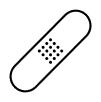 Gute Besserung!Neuer Termin: StempelDamit eine schnelle Besserung eintritt, befolgen Sie bitte diese Hinweise:Therapieziel: Zuhause bitte:Gute Besserung!Neuer Termin: StempelDamit eine schnelle Besserung eintritt, befolgen Sie bitte diese Hinweise:Therapieziel: Zuhause bitte:Gute Besserung!Neuer Termin: StempelDamit eine schnelle Besserung eintritt, befolgen Sie bitte diese Hinweise.Therapieziel: Zuhause bitte:Gute Besserung!Neuer Termin: Stempel